Publicado en CDMX el 30/06/2022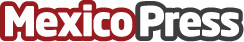 El firewall virtual de SonicWall fue certificado en la nube pública AWSSonicWall anuncia que su firewall virtual NSv 470 fue certificado, y avalado por Grupo Tolly, para trabajar adecuadamente en entornos de red distribuidos en la nubeDatos de contacto:Carlos Soto5532322068Nota de prensa publicada en: https://www.mexicopress.com.mx/el-firewall-virtual-de-sonicwall-fue Categorías: Software Ciberseguridad http://www.mexicopress.com.mx